Имя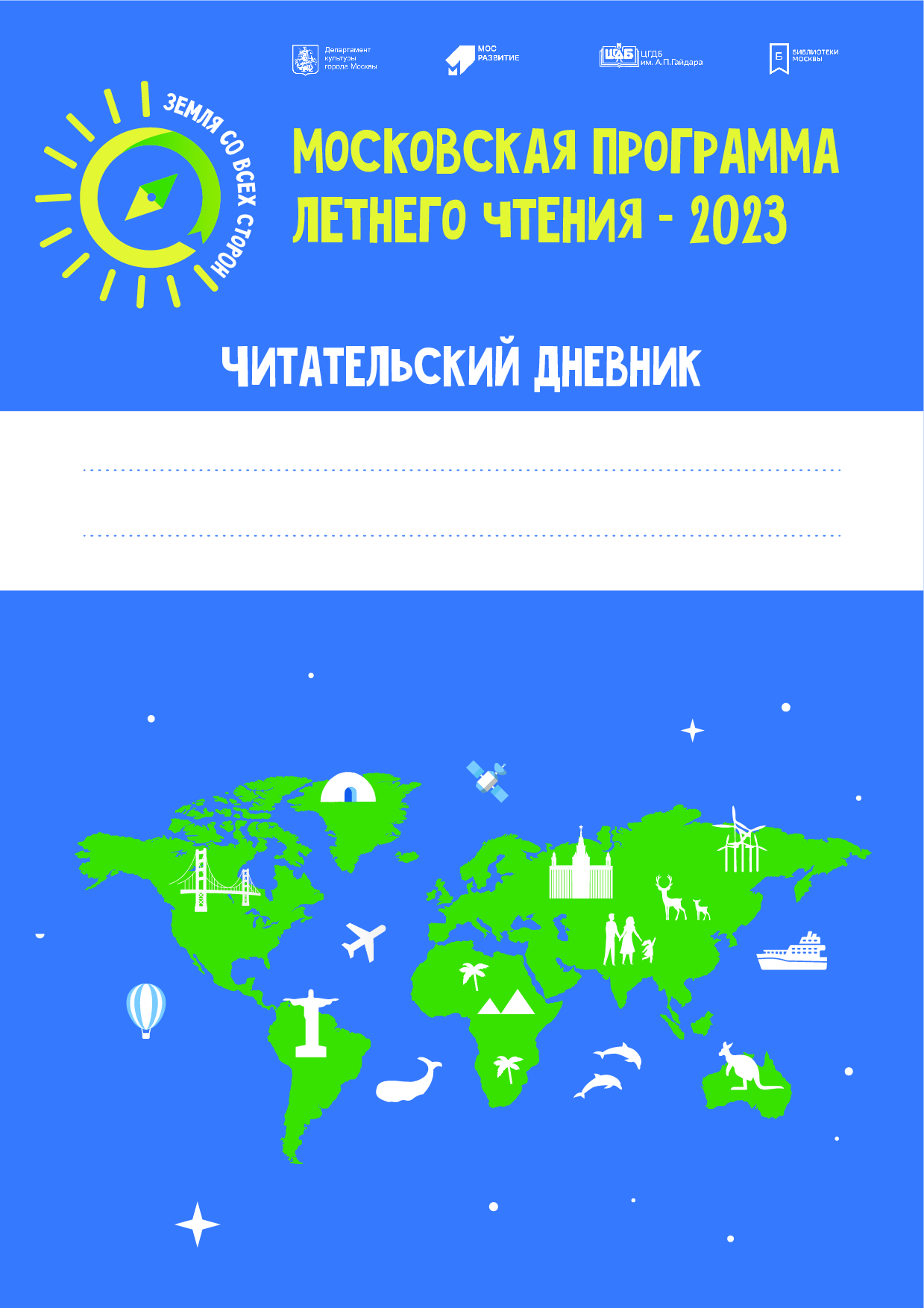 Фамилия